„Jadłospis  konsultowany z dietetykiem  Centrum Dietetycznego Naturhouse TOMAX”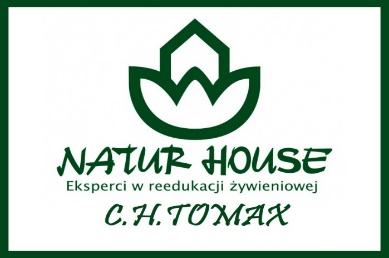 VI DZIEŃ DEKADY – 23.01.2023 r.Poniedziałek:Śniadanie:Kanapka 40g[mąka pszenna, drożdże, woda, sól], z masłem śmietankowym 5g[ śmietanka, masło, serwatka w proszku, emulgator E471, sól (0,1%), barwnik E160a: Beta-karoten, aromat. Zawartość tłuszczu mlecznego 61%],  z jajkiem na twardo 30g, z rzodkiewką 30g. Kakao naturalne z miodem (mleko 2,00% 150ml, kakao naturalne 5g[to proszek powstały ze zmielonym nasion owoców kakaowca], miód 5g).Przekąska: gruszka 80g, woda niegazowana.Alergeny: seler, gluten, mleko, jaja.Obiad: Zalewajka z kiełbasą i ziemniakami zabielana śmietaną 18%(kiełbasa czosnkowa wieprzowa 50g[mięso wieprzowe 97,1%, sól, przyprawy ( w tym gorczyca), hydrolizat białka roślinnego 
z  soi, ekstrakt drożdżowy, ekstrakty przypraw, wzmacniacz smaku: E 621, substancja konserwująca: 
E 250, jelito wieprzowe (osłonka)], barszcz biały 50ml[woda,mąka żytnia, mąka pszenna, czosnek], ziemniaki 80g, śmietana 18% 20g[śmietana, stabilizator: skrobia modyfikowana kukurydziana, żelatyna wieprzowa], czosnek 2g, majeranek 0,3g). Naleśniki z twarogiem sernikowym 50g[mąka pszenna 20g, jajko ½, olej 3g, mleko 20g, twaróg sernikowy 20g] Sok jabłkowy 200ml[ sok 
z jabłek NFC 100% przeciwutleniacz: kwas askorbinowy Kraj pochodzenia – Polska], woda niegazowana.Alergeny: gluten, mleko, czosnek, jajaPodwieczorek: Chleb żytni 30g[mąka żytnia, zakwas(żytnia mąka, woda), woda, sól], z masłem 3g[śmietanka, masło, serwatka w proszku, emulgator E471, sól (0,1%), barwnik E160a: Beta-karoten, aromat. Zawartość tłuszczu mlecznego 61%], z pasztetem wieprzowym 13g[woda, tłuszcz wieprzowy, wątroba wieprzowa 20%, mięso wieprzowe 6%, jaja, kasza manna z pszenicy, sól, białko sojowe, cebula prażona, cebula, papryka, przyprawy], z ogórkiem kiszonym 15g. Mięta 150ml.Alergeny: gluten, soja, mleko, mąka żytnia, pszennaBezpłatne konsultacje dietetyczne dla dzieci i rodziców Dietetyk mgr Maja WalasCentrum Dietetyczne Naturhouse TOMAXul. P.O.W 17 (parter)tel. 44 744 16 06„Jadłospis  konsultowany z dietetykiem  Centrum Dietetycznego Naturhouse TOMAX”VII DZIEŃ DEKADY– 24.01.2023 r. Wtorek Śniadanie: Płatki czekoladowe 150ml(płatki czekoladowe 20g[przepyszne kulki zostały uformowane z połączenia mąki pszennej, pszennej pełnoziarnistej, ryżowej i kukurydzianej. To zdrowe śniadanie z obniżoną zawartością cukru i dużą ilością błonnika. To smaczne płatki dla osób chcących zdrowo się odżywiać 
i wesprzeć pracę układu pokarmowego. Bez sztucznych aromatów i konserwantów], mleko2,00% 150ml). Kanapka 35g[mąka pszenna, drożdże, woda, sól], z masłem 5g[śmietanka, masło, serwatka 
w proszku, emulgator E471, sól (0,1%), barwnik E160a: Beta-karoten, aromat. Zawartość tłuszczu mlecznego 61%], z jajkiem na twardo ½, z pomidorem 20g i szczypiorkiem 10g.Przekąska: banan  90g, woda niegazowana.Alergeny: gluten, mleko, soja, mąka pszenna, ryżowa, kukurydzianaObiad: Zupa jarzynowa z ziemniakami zabielana śmietaną 18%(udko 30g, marchew 30g, pietruszka korzeń 30g, seler korzeń 30g, kalafior 20g, brukselka 10g, por 10g, ziemniaki 20g, śmietana 18% 5g[śmietanka pasteryzowana, żywe kultury bakterii fermentacji mlekowej     oraz L. acidophilus i Bifidobacterium]). Ryż paraboliczny 20g z cynamonem 3g, jabłkiem 80g, ze śmietaną 18%[ śmietanka pasteryzowana, żywe kultury bakterii fermentacji mlekowej     oraz L. acidophilus i Bifidobacterium] 15g i jogurtem naturalnym 15g[mleko, odtłuszczone mleko w proszku, białka mleka, żywe kultury bakterii jogurtowych], cukier 5g). Sok jabłko-gruszka 150ml[sok jabłkowy 50%, sok z gruszki 50%]. Woda niegazowana.Alergeny: gluten, mleko, Podwieczorek:Wafle kukurydziane 15g[kukurydza 89,4% 9grys kukurydziany, ziarno kukurydzy), ryż biały, sól himalajska. Produkt bezglutenowy], serkiem brzoskwiniowym 100g[ser twarogowy, brzoskwinie 7%, syrop glukozowo fruktozowy z pszenicy, skrobia modifikowana kukurydziana, substancje zagęszczające: E415, pektyny, E401; aromaty, regulator kwasowości: kwas cytrynowy, barwniki: ekstrat z papryki i kurkumina]. Mleko 2,00% 150ml. Winogron zielony 50g. Ciastko misie Lubisie[Lubisie Ciastko biszkoptowe z nadzieniem czekoladowym składa się głównie z mąki pszennej, syropu glukozowo-fruktozowego, jaj, oleju rzepakowego i czekolady. Czekolada stanowi 6% produktu, natomiast mleko w proszku odtłuszczone – 3,4%, a pełne – 2,2%]Alergeny: mleko, gluten, mąka: pszenna, pszenna pełnoziarnista, żytnia, jęczmienna; pełnoziarniste płatki: owsiane, orkiszowe „Jadłospis  konsultowany z dietetykiem  Centrum Dietetycznego Naturhouse TOMAX”VIII DZIEŃ DEKADY -  25.01.2023 r.ŚRODAŚniadanie:Płatki kukurydziane Corn Flakes na mleku(mleko 2,00% 150ml, płatki Corn Flakes 20g[kasza kukurydziana 91%, cukier trzcinowy, sól morska, melasa trzcinowa. Produkt może zawierać gluten oraz śladowe ilości mleka oraz soi]). Chleb żytni 50g[mąka żytnia, razowa, zakwas (żytnia mąka, woda), mąka sojowa, słód żytni], z masłem śmietankowym 5g[śmietanka, masło, serwatka w proszku, emulgator E471, sól (0,1%), barwnik E160a: Beta-karoten, aromat. Zawartość tłuszczu mlecznego 61%], z serem żółtym 10g, pomidor 25g, szczypiorek 10g.Przekąska: mandarynka 60g, woda niegazowanaAlergeny: gluten, mleko, mąka pszenna, płatki owsiane, soja, selerObiad:Ryżanka na wywarze warzywno  - drobiowym (udko z kurczaka 30g, marchew 30g, pietruszka korzeń 30g, seler korzeń 30g, por 10g, ryż 10g). Spaghetti( łopatka mielona 60g, przecier pomidorowy 15g[przecier pomidorowy 100%], marchew 20g, pietruszka 10g, seler 10g, olej rzepakowy 3ml[100% rafinowany olej rzepakowy z pierwszego tłoczenia, filtrowany na zimno], makaron spaghetti 20g[Semolina z twardej pszenicy durum, woda], czosnek 10g). Sok jabłkowo-gruszkowy 150ml[sok jabłko 50%, gruszka 50%]. Woda niegazowana.Alergeny: seler, mleko, gluten.Podwieczorek:Chleb żytni[mąka żytnia, zakwas(żytnia mąka, woda), woda, sól] 50g, z masłem śmietankowym 2g[ śmietanka, masło, serwatka w proszku, emulgator E471, sól (0,1%), barwnik E160a: Beta-karoten, aromat. Zawartość tłuszczu mlecznego 61%], z szynką z liściem 30g[mięso wieprzowe od szynki 81,23%, woda, sól, białko sojowe, stabilizatory: E451, E450, E452, substancje zagęszczające E407a, E415, błonnik pszenny, (bezglutenowy), maltodekstryna, wzmacniacz smaku E621, przeciwutleniacz E301, cukier glukoza, białko wieprzowe, hemoglobina, dekstroza, laktoza(pochodna mleka), aromat, hydrolizat białka sojowego, przyprawy, warzywa i  ich ekstrakty ( w tym seler), substancja konserwująca E250], z pomidorem 20g. Mięta 150ml.Alergeny: gluten, mleko, soja, orzeszki ziemne, gorczyca, seler, sezam .Bezpłatne konsultacje dietetyczne dla dzieci i rodziców Dietetyk mgr Maja WalasCentrum Dietetyczne Naturhouse TOMAXul. P.O.W 17 (parter)tel. 44 744 16 06 „Jadłospis  konsultowany z dietetykiem  Centrum Dietetycznego Naturhouse TOMAX”DEKADA IX – 26.01.2023 r.Czwartek:Śniadanie:Płatki Corn Flakes 150ml[kasza kukurydziana 91%, cukier trzcinowy, sól morska, melasa trzcinowa. Produkt może zawierać gluten oraz śladowe ilości mleka oraz soi.]. Angielka 30g[mąka pszenna, drożdże, woda, sól], z masłem śmietankowym 2g[ śmietanka, masło, serwatka w proszku, emulgator E471, sól (0,1%), barwnik E160a: Beta-karoten, aromat. Zawartość tłuszczu mlecznego 61%], z twarogiem sernikowym 25g[mleko, kultury bakterii mlekowych].Przekąska: mandarynka 100g, woda niegazowana.Alergeny: gluten, mleko, jajo, seler.Obiad: Zupa fasolowa z ziemniakami zabielana śmietaną 18%(rosół drobiowy 150ml, fasola żółta 30g, ziemniaki 20g, marchew 20g, pietruszka korzeń 20g, seler korzeń 20g, por 10, śmietana 25g[mleko, śmietanka, żywe kultury bakterii jogurtowych (streptococcus thermophilus i Lactobacillus delbrueckii subsp. Bulgaricus) oraz L. Acidophilus i Bifidobacterium lactis]). Makaron z truskawkami (makaron świderki razowy 25g,[semolina, woda. Produkt zawiera gluten]  jogurt naturalny 10g mleko, śmietanka, żywe kultury bakterii jogurtowych (streptococcus thermophilus i Lactobacillus delbrueckii subsp. Bulgaricus) oraz L. Acidophilus i Bifidobacterium lactis, śmietana 18% 20g[śmietanka pasteryzowana, żywe kultury bakterii fermentacji mlekowej     oraz L. acidophilus i Bifidobacterium], truskawki 30g). Sok jabłkowy 150ml[sok z jabłek NFC 100% przeciwutleniacz: kwas askorbinowy Kraj pochodzenia – Polska], woda niegazowana.Alergeny: gluten, mleko, seler,Podwieczorek: Budyń czekoladowy Delecta 150ml([skrobia (kukurydziana, ziemniaczana), skrobia modyfikowana ziemniaczana, kakao w proszku o obniżonej zawartości tłuszczu 17%, czekolada 0,1% (cukier, miazga kakaowa, kakao w proszku o obniżonej zawartości tłuszczu).Produkt może zawierać gluten, jaja, mleko i soję], mleko 1,5% 150ml). Wafle malinowe 25g[polewa malinowa 53% (cukier, nieutwardzone tłuszcze roślinne (palmowy, shea) w zmiennych proporcjach; serwatka w proszku (z mleka), malina liofilizowana 0,8%; emulgator: lecytyny (z soi); sól, aromaty), ryż 47% (brązowy, biały). Produkt może zawierać gluten]. Winogron ciemny 40g.Alergeny: mleko, gluten, soja, jaja.Bezpłatne konsultacje dietetyczne dla dzieci i rodziców Dietetyk mgr Maja WalasCentrum Dietetyczne Naturhouse TOMAXul. P.O.W 17 (parter)tel. 44 744 16 06„Jadłospis  konsultowany z dietetykiem  Centrum Dietetycznego Naturhouse TOMAX”DEKADA X– 27.01.2023 r.Piątek:Śniadanie:Płatki czekoladowe na mleku 200ml(mleko 2,00% 150ml, płatki czekoladowe 25g[przepyszne kulki zostały uformowane z połączenia mąki pszennej, pszennej pełnoziarnistej, ryżowej i kukurydzianej. To zdrowe śniadanie z obniżoną zawartością cukru i dużą ilością błonnika. To smaczne płatki dla osób chcących zdrowo się odżywiać i wesprzeć pracę układu pokarmowego. Bez sztucznych aromatów i konserwantów]. Chleb żytni 60g[mąka żytnia, zakwas(żytnia mąka, woda), woda, sól], z masłem 5g[śmietanka, masło, serwatka w proszku, emulgator E471, sól (0,1%), barwnik E160a: Beta-karoten, aromat. Zawartość tłuszczu mlecznego 61%], z serem żółtym 25g[mleko krowie pasteryzowane, stabilizator- chlorek wapnia, podpuszczka mikrobiologiczna, kultury bakterii mlekowych, barwnik – annato, substancja konserwująca – azotan sodu, sól], z papryką czerwoną 20g. Przekąska: mandarynka 100g, woda niegazowana.Alergeny: soja, gluten.Obiad:Kluski lane na rosole (udko z kurczaka 20g, marchew 20g, pietruszka korzeń 20g, por 10g, seler korzeń 20g, zacierka babuni 15g[mąka pszenna, jaja płynne pasteryzowane 9 % (2 jaja na 1 kg mąki),          woda, przyprawa.]). Ryba po grecku( miruna bez skóry 50g, marchew 30g, pietruszka 15g, seler korzeń 10g, por 10g, olej rzepakowy 3ml[100% rafinowany olej rzepakowy z pierwszego tłoczenia, filtrowany na zimno], mąka 3g, jajo ½, bułka tarta 5g), ryż paraboliczny 25g. Sok jabłkowy 150ml[sok jabłkowy NFC 100%], woda niegazowana.Alergeny: mleko, ryba, seler, jaja.Podwieczorek:Pieczywo chrupkie razowe 15g[mąka pszenna, otręby  żytnie 13,1%, olej rzepakowy, sól morska, substancja spulchniająca: węglany amonu, emulgator: lecytyny (ze słonecznika)], 
z dżemem morelowym 20g[morele (35%), woda, cukier, substancja żelująca - pektyny, substancja zagęszczająca - guma guar, regulatory kwasowości - kwas cytrynowy i cytryniany sodu, Sporządzono 
z 35 g owoców na 100 g produktu]. Kawa inka z miodem 150ml (mleko 2,00% 150ml,kawa inka 5g[zboża 72% (jęczmień, żyto), cykoria, burak cukrowy – prażone], miód 5g[syrop glukozowo – fruktozowy, cukier, woda, aromat miodowy, karmel]). Mus owocowy jabłko-banan 60g.Alergeny: gluten, mlekoBezpłatne konsultacje dietetyczne dla dzieci i rodziców Dietetyk mgr Maja WalasCentrum Dietetyczne Naturhouse TOMAXul. P.O.W 17 (parter)tel. 44 744 16 06